Второй районный конкурс активистов школьных музеев образовательных организаций Пошехонского района: «Ярославский край в 1917-1918 годах»Команды: «Краеведы» Белосельской средней школы, «Искатели» Пятницкой основной школы, «Краеведы» Кременевской основной школы, «Память» Вощиковской основной школы, «Патриот» Колодинской средней школы.Члены жюри: начальник муниципального казенного учреждения Управления образования Сидельникова Марина Юрьевна, директор муниципального учреждения культуры «Центр сохранения и развития культуры» Белова Надежда Алексеевна и специалист Управления образования Кротова Елена Владимировна.Первый этап конкурса: защита презентации и экскурсия по экспозиции. Второй этап: описание фотографии. Для выполнения данного задания требуется по одному представителю от команды. По окончании работы этот участник возвращается в команду и участвует в игре.Памятка по описанию  фотографииI. Вид фотографии1.Любительская фотография2.Профессиональная фотография3.Кабинетная фотография4.Портрет5.Семейная фотография6. Семейная фотография с незнакомыми персонажамиII. Временные рамкиПредположительная дата: историческая справка к описываемой фотографии (значимые исторические события в стране, чем и как жили современники запечатленных на фотографии персонажей)III. Кто изображён на фотографии(порядок описания соблюдается следующий: слева направо, снизу вверх)Количество персонажейГлавные персонажи из запечатлённых на фотоПодробное описание внешности, характерных черт, одежды, её деталей, украшений, атрибутов жизни, военной формы, наград, мебели и другое.Подробное описание условий фотографирования – вне помещения, в полевых условиях, в условиях военных действий и т.п.IV. Социальная значимость фотографииПредставляет ценность для:СемьиКраеведческих исследованийМестных музеевРегиональных музеевЦентральных музеевТретий этап. Интеллектуальная игра  «Ярославский край в 1917-1918 гг.».  Автор: учитель истории высшей квалификационной категории МБОУ Вощиковской ОШ имени А.И. Королёва Тихова Татьяна Алексеевна.Задания к игре:I. Расшифруй аббревиатуруII. Работа с текстом III. Исторический портретIV. Заморочки из бочкиV. Революционное  ПошехоньеVI. Пламя над ВолгойVII. Выбери ответОценочный лист  конкурса «Интеллектуальная игра»Критерии оценки: по 1 баллу за каждый правильный ответПодведение итогов. Из крови, пролитой в боях,Из праха обращённых в прах,Из мук казнённых поколений,Из душ, крестившихся в крови,Из ненавидящей любви,Из преступлений, исступленийВозникнет праведная Русь.Я за неё одну молюсь…                             Максимилиан Волошин, «Заклинание», 19201 вопрос2 вопрос3 вопрос4 вопрос5 вопросСНК - Совет Народных комиссаровРСДРП (б) -Российская социал-демократическая рабочая партия       большевиковВЦИК – Всероссийский центральный исполнительный комитетВРК – военный революционный комитетВСНХ – Высший совет народного хозяйстваВЧК -Всероссийская чрезвычайнаякомиссияРККА - Рабоче-крестьянская Красная армияГубЧК -губернская чрезвычайная комиссияРКП (б) – Рабоче-крестьянская партия большевиковРКСМ Российский коммунистический союз молодёжиРСФСР – Российская социалистическая федеративнаясоветская республикаПВК - политика военного коммунизмаНКВД – Народный комиссариат внутренних делККОВ – уездный комитет крестьянской взаимопомощиВсеобуч – организация всеобщего обучения населения военному делуСНКВЧКРСФСРРСДРП (б)РККАПВКВЦИКГубЧКНКВДВРКРКП (б)ККОВВСНХРКСМ Всеобуч1 вопросПосле октябрьского переворота __1__года  большевики одним из первых приняли__2__, который отражал их намерение выйти из мировой войны. Уже в конце года Совнарком начал беспрецедентные сепаратные переговоры с__3___.Мирный договор был подписан ___4___в Бресте.          1917, 1919, 1918,  декрет о земле, декрет о мире, декрет о печати, Англия, Германия, Франция.                                  Вставьте недостающие словаОтвет1.1917 года 2.Декрет о мире3.Германией.4.3 марта 1918 года 2 вопрос11 июля 1918 был сформирован __1__, который возглавил__2__. Командиром сил на южном берегу Которосли был назначен __3__, командующим войсками на обоих берегах Волги у Ярославля — прибывший 14 июля из Вологды __4__.Чрезвычайный штаб по ликвидации мятежа, Я.Д.Ленцман, Ю.С.Гузарский, А.И.Геккер, Б.В.Савинков, штаб «Ярославского отряда Северной Добровольческой армии», С.М.Нахимсон, К.А.Н                                                         Вставьте недостающие слова Ответ1.«Чрезвычайный штаб по ликвидации мятежа»2. Я. Д. Ленцман. 3.Ю. С. Гузарский 4.А. И. Геккер.3 вопрос«Лето 1918 года совпало с громадным заговором в__1__, который был, как теперь доказано и признано участниками, вызван французским послом__2___, который подговорил __3__устроить этот заговор, гарантируя, что высаживающиеся в _4_французские войска придут на помощь в__1__, что при самом трудном положении _1_его ожидает соединение с__4__, соединение с союзниками и, следовательно ближайшее падение Москвы».Рыбинск, Москва, Нуланс, Дюшен, Савинков, Закгейм, Гузарский, Ярославль, Архангельск, Пошехонье, Данилов.                                                      Вставьте недостающие словаОтвет1.Ярославле   2.Нулансом 3.Савинкова 4.Архангельске 4 вопросА с чего начиналась новая жизнь в нашем районе? Весть о взятии власти большевиками в Петрограде взволновала и обрадовала трудовой народ Пошехонского уезда. Ещё до этих радостных событий в ряде волостей были попытки поделить__1__. Так, в мае 1917 года, __2__ возвратился в родную деревню Бабку и создал первый в Пошехонском уезде _3_. Этому примеру последовали и другие волости.       Помещичьи земли, крестьянские земли, монастырские земли, В.С.Климов, П.П.Карпов, Н.Ф.Доброхотов, комитет по разделу помещичьей земли, комитет по разделу крестьянской земли, комитет по разделу монастырской земли.                                                     Вставьте недостающие слова          Ответ1.помещичью землю. 2.В.С.Климов 3.комитет по разделу помещичьей земли. 5 вопросВсероссийский   съезд   Советов   рабочих,   солдатских    и   крестьянских депутатов постановляет: Образовать для   управления   страной,   впредь   до  созыва Учредительного  собрания,  Временное   рабочее   и   крестьянское правительство,   которое   будет   именоваться__1__.Контроль над  деятельностью  народных  комиссаров  и   право смещения  их  принадлежит Всероссийскому съезду Советов рабочих, крестьянских  и   солдатских   депутатов и   его   Центральному Исполнительному Комитету. В настоящий момент_2__составляется из следующих	лиц: Председатель – _3_.Диктатура  большевиков,  Совет Народных Комисаров,  Совет, Временное правительство, Владимир Ульянов (Ленин), Яков Свердлов, Лейба Бронштейн (Троцкий).Вставьте недостающие слова                 Ответ1. Советом  Народных Комиссаров2. Совет Народных Комиссаров 3.Владимир Ульянов (Ленин).1 вопросЕго настоящие имя и фамилия Миней Израилевич Губельман. В 1898 году вступил в РСДРП, организовал социал-демократический кружок на Забайкальской железной дороге. В 1902 году — член Читинского комитета РСДРП. Организатор стачки текстильщиков в Ярославле. Председатель  Центрального совета Союза воинствующих безбожников. В дни Октябрьской революции один из руководителей вооружённым восстанием, член Военно-революционного комитета, первый комиссар Кремля. Написал  книгу «О товарище Сталине». Умер 4 декабря 1943 года в Москве от рака желудка.ОтветЕмельян Михайлович Ярославский. (Миней Израилевич Губельман).2 вопросРеволюционную деятельность начал в 1905 г. в Бунде. В  1913 году эмигрировал в США, где вступил в Американскую социалистическую партию и в Интернациональный профсоюз портных (был закройщиком на швейной фабрике в Филадельфии). Затем переехал в Нью-Йорк, где продолжал вести социалистическую пропаганду. Боготворил  Троцкого. Участвовал в подготовке и проведении октябрьского переворота, в формировании  отрядов Красной гвардии. Убит 20 июня1918 года. В его честь назван город, его имя носят 603 улицы, площади и  проспекта.Ответ Моисей Маркович Гольдштейн   (В. Володарский)3 вопросРеволюционер,  террорист, российский  политический деятель, прозаик, поэт, публицист, мемуарист. Был «всей душой с Керенским». Считал,  что «Октябрьский переворот не более как захват власти горстью людей, возможный только благодаря слабости и неразумию Керенского».  На суде признал свою вину и поражение в борьбе против советской власти.  Свои показания он начал так: Я, бывший член Боевой организации, участник многих террористических актов, человек, всю жизнь работавший только для народа, во имя его, обвиняюсь ныне рабоче-крестьянской властью в том, что шёл против русских рабочих и крестьян с оружием в руках. Ответ Бори́с Ви́кторович Са́винков4 вопросВ его семье было 15 человек. Жили бедно, часто голодали. Он пошёл работать на завод, изучил паровую машину. В армии стал минёром, отлично изучил дизель. Организовал  профсоюз на своём заводе, где работал механиком. Во время разведки был схвачен и убит.Бывшая улица Ярославская носит его имя. ОтветСергей Александрович Преображенский 5 вопрос Родился  17 января 1820 года в Ярославле. Щедрый  меценат и благотворитель, подаривший городу механико-техническое училище с бесплатным обучением, активный общественный деятель, крупный заводопромышленник и домовладелец, после себя оставил, одиннадцать детей, десятки домов в Ярославле, Москве, Петербурге.  Он  был самым богатым среди ярославских купцов. За  интерес ко всему британскому  получил прозвище «ярославский англичанин». Почётный гражданин города Ярославля. У могилы этого человека на Леоньтевском  кладбище  собрались  участники  белогвардейского мятежа в Ярославле. Ответ  Николай Петрович Пастухов1 вопросЧто означают эти символы? 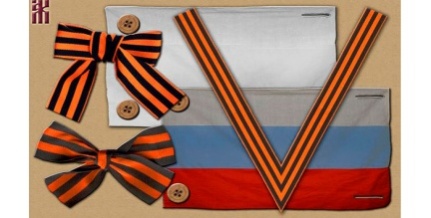 ОтветГеоргиевские банты, нарукавный шеврон и нарукавные повязки участников Ярославского восстания. Отличительные знаки состояния в частях «Союза защиты Родины и Свободы» - нашивки на левом рукаве в виде угла из узкой георгиевской ленты (шеврон). Офицеры носили георгиевские ленточки в петлицах и на фуражках, георгиевский шеврон на левом рукаве, отличительным знаком для добровольцев стали белые или трехцветные повязки на левом рукаве. 2 вопросГород штурмовали:
3 венгерский интернациональный полк
8 латышский стрелковый полк
1 варшавский революционный полк
2 латышский рижский полк
1 латышский рижский полк
бригады китайских наёмников-интернационалистов
Назовите событие в котором они принимали участие?ОтветПодавление белогвардейского мятежа 6-21 июля 1918 года в Ярославле3 вопросРасшифруйте революционные имена: Гертруда, Ким, Вилюр, Ленинид, Ленора, Даздраперма. ОтветГертруда – Героиня трудаКим – Коммунистический Интернационал  Вилюр – Владимир Ильич любит Родину Ленинид – Ленинские идеиЛенора – Ленин наше оружиеДаздраперма – Да здравствует первое мая! 4 вопросКому при Советской власти первому был поставлен памятник, торжественно открытый в Петрограде 22 сентября 1918 года?ОтветРусскому писателю А.Н. Радищеву. Поскольку памятник был сделан из дерева, до наших дней он не сохранился.5 вопросВ русской исторической лексике есть слова, образованные от имен и фамилий деятелей, по разным причинным вошедших в историю. Перед вами один из таких терминов - «Керенки».Укажите: 1) краткое определение термина;2) период, с которым связан данный термин;3) фамилию и имя исторического деятеля;4) кем был исторический деятель.  Ответ1) бумажные деньги, выпускавшиеся Временным правительством; 2) 1917 год; 3) Александр Федорович Керенский; 4) министр юстиции в составе Временного правительства, а затем военный министр и Председатель Временного правительства. 1 вопросВыборы в исполнительный комитет уездного Совета проходили по волостям. В итоге было избрано 40 человек. Председателем  первого исполкома был избран питерский рабочий, происходивший из крестьян села …1… …2… волости большевик …3... (фамилия, имя, отчество).Белое, Покров-Рогули, Панфиловской, Холмовской, Киселёв Григорий Васильевич, Яблоков  Михаил Сергеевич.Вставьте недостающие словаОтвет1. Покров – Рогули2.Холмовской3.Киселёв Григорий Васильевич 2 вопросКакое событие запечатлела эта фотография?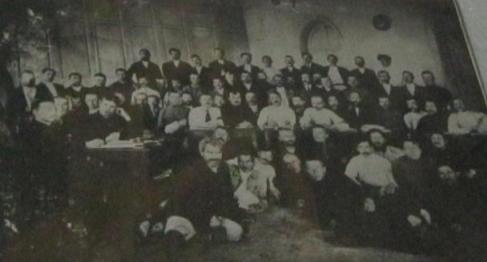 Ответll уездный съезд Советов рабочих, крестьянских и красноармейских депутатов, состоявшийся 6 января 1918 года в г.Пошехонье , на котором было объявлено о переходе всей полноты власти в руки Совета и о создании исполнительного комитета. 3 вопросНазовите улицы Пошехонья, чьи названия связаны с событиями 1917-1918 годов Ответ4 вопросНачальник тюрьмы, владелец конного двора, подрядчикКакое событие связывает этих людей?ОтветПервое контрреволюционное восстание в Пошехонье 2 января 1918 года. 5 вопросКакую хитрость и смекалку проявили пошехонские большевики, чтобы выплатить зарплату учителям, врачам и служащим? ОтветСоздали из богатых пошехонских буржуев комиссию по сбору налога на пошехонскую буржуазию. 1 вопросКто был назначен первым Ярославским губернским комиссаром Временного правительства? ОтветПошехонский  помещик член ЦК кадетской партии Константин Кириллович Черносвитов 2 вопросВ январе 1918 г. произошло выступление ярославцев, получившее название «поповский мятеж». В чём причина этого мятежа?ОтветЯрославцы выступали  против декрета об отделении церкви от государства. 3 вопросПредседатель  Ярославского губернского совета  Н.И. ДоброхотовПредседатель  Ярославского городского совета  Д.С. Закгейм Председатель  губернского исполкома совета С.М. НахимсонЧто связывает этих людей? ОтветКонфликт  по вопросу разделения полномочий между организациями, завершившийся выборами нового рекомендованного Москвой председателя губернского исполкома С.М. Нахимсона 4 вопрос1.Доходный дом Н.П.Пастухова на Богоявленской площади.2.Частная женская гимназия О. Н. Корсуновой.3. ?4.Главпочтамп в  ЯрославлеЧто было в этом здании в 1918 году? 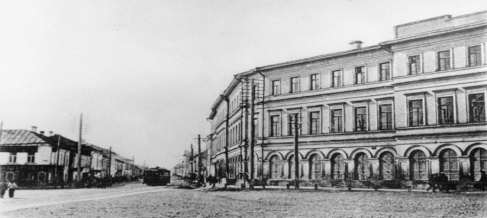 ОтветШтаб «Ярославского отряда Северной Добровольческой армии» А.Перхурова 5 вопросЧто делал «Добрыня Никитич» 7 июля 1918 года на второй день ярославского мятежа? ОтветЖдал отправки в Рыбинск. Рыбинский гарнизон попросил броневик «Добрыня Никитич» для отражения наступления чешских отрядов, шедших из Москвы на помощь восставшим. 1 вопросВместо крещения вводили  "октябрение", когда…ребенка с пеленок принимали в комсомолдавали "революционное" имязаписывали в Красную армиюкупали в революционных водахОтвет1,22 вопросДеревня сильно страдала от недостатка предметов первой необходимости. Назовите каких:Ответ1,2,4,5,63 вопросОдна  из старейших районных муниципальных газет в Ярославской области в марте 1918 года называлась:1.Известия2.Колхозный путь3.Сельская новь4. Звезда Ответ1.Известия4 вопросПрибор, состоящий из куска железа, трута (древесного) и пережженой тряпки для высечения огня назывался:1.Огниво2.Кремень3. «Троцкий, Ленин – дай огня»4.Спички Ответ3. «Троцкий, Ленин – дай огня»5 вопросКак называется данное орудие труда: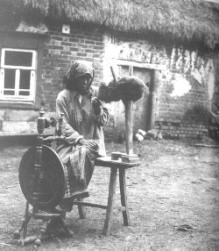 1.Прялка2.Самопрялка3.Шерстечесалка4.Ткацкий станок Ответ 2.СамопрялкаНоминация ОУРасшифруй аббревиатуруРабота с текстомИсторический портретЗаморочки из бочкиРеволюционное  ПошехоньеПламя над ВолгойВыбери ответМБОУ Белосельская СШМБОУ Вощиковская ОШМБОУ Колодинская СЩМБОУ Кременевская ОШМБОУ Пятницкая ОШ№ вопросаНоминация1 баллы2баллы3баллы4баллы5баллыРасшифруй аббревиатуру33333Работа с текстом44432Исторический портрет11111Заморочки из бочки31614Революционное  Пошехонье311111Пламя над Волгой11111Выбери ответ25111№ вопросаНоминация1 баллы2баллы3баллы4баллы5баллыРасшифруй аббревиатуру33333Работа с текстом44432Исторический портрет11111Заморочки из бочки31614Революционное  Пошехонье311111Пламя над Волгой11111Выбери ответ25111№ вопросаНоминация1 баллы2баллы3баллы4баллы5баллыРасшифруй аббревиатуру33333Работа с текстом44432Исторический портрет11111Заморочки из бочки31614Революционное  Пошехонье311111Пламя над Волгой11111Выбери ответ25111